Homework Menu - Year 1 and 2 (Summer Term- The UK)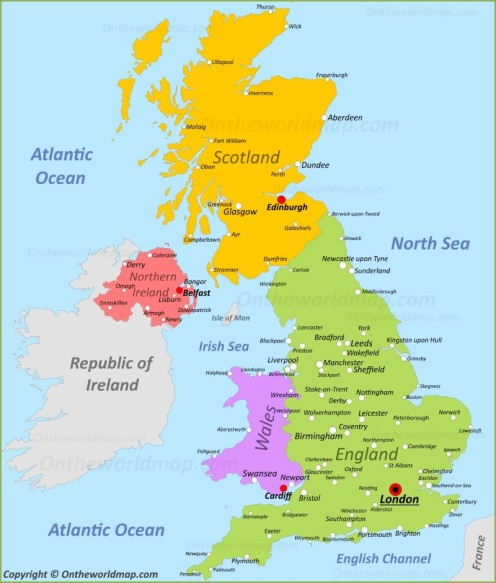 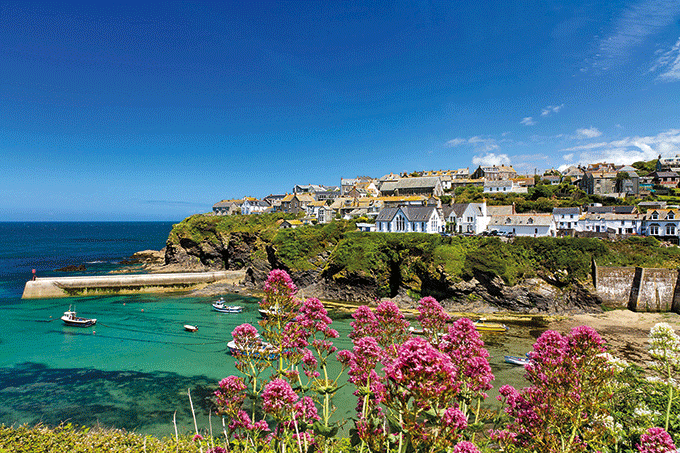 